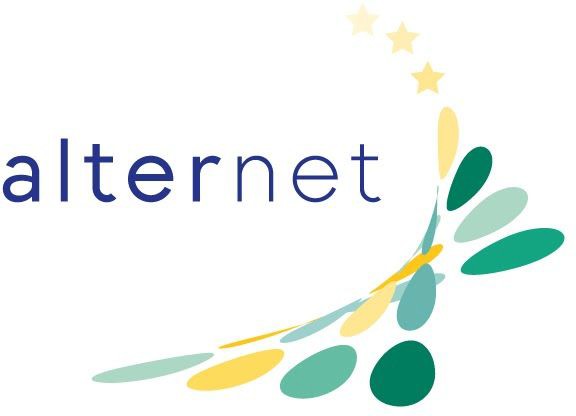 the European Science-Policy Interface on Biodiversity and Ecosystem ServicesMembership of the Alternet AssociationTo reach these common goals, Alternet acts as a network community that aims to develop long-lasting integration of European biodiversity and ecosystem research through integration of the partner organisations and the wider spheres of science, policy, and society. To achieve this we rely on the synergy of a strong, diverse community of organisations. To further build and expand our pan-European network of transdisciplinary expertise, we welcome new Alternet members.You can use this membership application template to apply for effective membershipThe membership application should be signed by the director (or equivalent) of the relevant part of the institute below indicating that the application for membership is fully supported by the institute.Number of EmployeesThe present number of employees (researchers, technicians or any other function) working on issues related to the scope of the Alternet association (see Statutes Art. 3.1) is:Expertise and CapacityBriefly describe the relative expertise and capacity that your institute would contribute to Alternet, as well as any relevant background information:Representative in the Association CouncilThe institute shall be represented in the Association Council by:In-Kind ContributionsPlease state the minimum benefits to be provided in-kind (expressed in working days):Additional Application DocumentsIn addition to this application form, please provide an invitation letter from an existing consortium partner who endorses your candidacy. Additionally, please fully review the Association Statutes and Internal Rules, which can be found on the Alternet website. All application documents can be found on our Join webpage <http://alterneteurope.eu/join>.Recognition of the Association Statutes and Internal RulesAs the director or equivalent representative of my institute, I hereby apply for the effective membership of my institute of the Alternet Association.On behalf of my institute, I hereby endorse the Statutes of the Alternet Association and acknowledge its internal rules. As a consequence, my institute will meet with the conditions detailed in these Statutes and in the internal rules of the Association. We intend to fully support the Association’s objective as formulated in Art. 3.1 of the Statutes, and hence are willing to contribute to them within the capabilities of our institute:“The purpose of the Association is to provide sound scientific evidence to international, European, national and regional policymakers and businesses and people aimed at or involved in actively improving the sustainable use, management, conservation and restoration of biodiversity, ecosystems, ecosystem services and social involvement, through the integration of European interdisciplinary research capacity, knowledge integration and communication.”I declare that we have received and read the Alternet Statutes and Internal Rules. I affirm that we endorse both and commit to supporting the Association with cash and in-kind contribution to Alternet activities, per the requirements outlined in the Statutes and Internal Rules.Date and Signature:The purpose of the Alternet Association is to provide sound scientific evidence to international, European, national and regional policymakers and businesses and people aimed at or involved in actively improving the sustainable use, management, conservation and restoration of biodiversity, ecosystems, ecosystem services and social involvement, through the integration of European interdisciplinary research capacity, knowledge integration and communication